OutLook 2010版專案報價｜ 開店進駐｜ 最新消息｜ 常見問題｜ 服務總覽｜ 服務條款｜ 隱私權保護｜ 線上客服表單

如果您有任何網頁設計或網站設計報價問題、合作提案，歡迎與 uGear 優吉兒網頁設計  聯絡
服務專線：(02)2822-9802　 傳真熱線：(02)2822-9520　 客服時間：週一至週五 （AM09:30~PM07:30）

本網站著作權為 優吉兒科技股份有限公司；優吉兒網頁設計公司；原鉅企業有限公司 設計製作，非經同意請勿轉載、重製或傳送
Copyright ©2016 uGear Technology Co., Ltd. Limited. All Rights Revserved.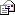 